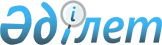 О внесении изменений в решение Аршалынского районного маслихата от 24 декабря 2014 года № 36/2 "О районном бюджете на 2015-2017 годы"Решение Аршалынского районного маслихата Акмолинской области от 22 декабря 2015 года № 47/2. Зарегистрировано Департаментом юстиции Акмолинской области 25 декабря 2015 года № 5144      Примечание РЦПИ.

      В тексте документа сохранена пунктуация и орфография оригинала.

      В соответствии с пунктом 5 статьи 109, пунктом 1 статьи 111 Бюджетного кодекса Республики Казахстан от 4 декабря 2008 года, со статьей 6 Закона Республики Казахстан от 23 января 2001 года «О местном государственном управлении и самоуправлении в Республике Казахстан» Аршалынский районный маслихат РЕШИЛ:



      1. Внести в решение Аршалынского районного маслихата «О районном бюджете на 2015-2017 годы» от 24 декабря 2014 года № 36/2 (зарегистрировано в Реестре государственной регистрации нормативных правовых актов № 4561, опубликовано 19 января 2015 года в районной газете «Аршалы айнасы», 19 января 2015 года в районной газете «Вперед») следующие изменения:



      пункт 1 изложить в новой редакции:



      «1. Утвердить районный бюджет на 2015-2017 годы, согласно приложениям 1, 2 и 3 соответственно, в том числе на 2015 год в следующих объемах:



      1) доходы – 3 093 945 тысяч тенге, в том числе:

      налоговые поступления – 688 860,6 тысяч тенге;

      неналоговые поступления – 17 590,6 тысяч тенге;

      поступления от продажи основного капитала – 108 854,7 тысяч тенге; поступления трансфертов – 2 278 639,1 тысяча тенге;



      2) затраты – 3 180 298,6 тысяч тенге;



      3) чистое бюджетное кредитование – 41 029,3 тысячи тенге, в том числе:

      бюджетные кредиты – 52 912 тысяч тенге;

      погашение бюджетных кредитов – 11 882,7 тысяч тенге;



      4) сальдо по операциям с финансовыми активами – 11 822 тысячи тенге, в том числе:

      приобретение финансовых активов – 11 822 тысячи тенге;

      поступления от продажи финансовых активов государства – 0 тысяч тенге;



      5) дефицит (профицит) бюджета – -139 204,9 тысяч тенге;



      6) финансирование дефицита (использование профицита) бюджета – 139 204,9 тысяч тенге.»;



      приложения 1, 4, 5 к указанному решению изложить в новой редакции согласно приложениям 1, 2, 3 к настоящему решению.



      2. Настоящее решение вступает в силу со дня государственной регистрации в Департаменте юстиции Акмолинской области и вводится в действие с 1 января 2015 года.      Председатель сессии

      районного маслихата                        Б.Оспанов      Секретарь

      районного маслихата                        Ю.Сериков      «СОГЛАСОВАНО»      Аким Аршалынского района                   Ж.Нуркенов

      22 декабря 2015 года

Приложение 1    

к решению Аршалынского

районного маслихата 

от 22 декабря 2015 

года № 47/2     Приложение 1    

к решению Аршалынского

районного маслихата 

от 24 декабря 2014 

года № 36/2      

Районный бюджет на 2015 год

Приложение 2    

к решению Аршалынского

районного маслихата 

от 22 декабря 2015 

года № 47/2     Приложение 4    

к решению Аршалынского

районного маслихата 

от 24 декабря 2014 

года № 36/2      

Целевые трансферты и бюджетные кредиты из республиканского бюджета на 2015 год

Приложение 3    

к решению Аршалынского

районного маслихата 

от 22 декабря 2015 

года № 47/2     Приложение 5    

к решению Аршалынского

районного маслихата 

от 24 декабря 2014 

года № 36/2      

Целевые трансферты из областного бюджета на 2015 год
					© 2012. РГП на ПХВ «Институт законодательства и правовой информации Республики Казахстан» Министерства юстиции Республики Казахстан
				КатегорияКатегорияКатегорияКатегорияСумма, тысяч тенгеКлассКлассКлассСумма, тысяч тенгеПодклассПодклассСумма, тысяч тенгеНаименованиеСумма, тысяч тенге102345I. Доходы30939451Налоговые поступления688860,601Подоходный налог399502Индивидуальный подоходный налог3995003Социальный налог227522,91Социальный налог227522,904Налоги на собственность3633091Налоги на имущество304922,83Земельный налог14103,64Налог на транспортные средства41999,65Единый земельный налог228305Внутренние налоги на товары, работы и услуги52833,42Акцизы5821,63Поступления за использование природных и других ресурсов270504Сборы за ведение предпринимательской и профессиональной деятельности19747,85Налог на игорный бизнес21408Обязательные платежи, взимаемые за совершение юридически значимых действий и (или) выдачу документов уполномоченными на то государственными органами или должностными лицами5245,31Государственная пошлина5245,32Неналоговые поступления17590,601Доходы от государственной собственности1834,91Доходы от части чистого дохода государственных предприятий3715Доходы от аренды имущества, находящегося в государственной собственности14437Вознаграждения по кредитам, выданным из государственного бюджета17,29Прочие доходы от государственной собственности3,704Штрафы, пени, санкции, взыскания, налагаемые государственными учреждениями, финансируемыми из государственного бюджета, а также содержащимися и финансируемыми из бюджета (сметы расходов) Национального Банка Республики Казахстан613,41Штрафы, пени, санкции, взыскания, налагаемые государственными учреждениями, финансируемыми из государственного бюджета, а также содержащимися и финансируемыми из бюджета (сметы расходов) Национального Банка Республики Казахстан, за исключением поступлений от организаций нефтяного сектора613,406Прочие неналоговые поступления15142,31Прочие неналоговые поступления15142,33Поступления от продажи основного капитала108854,701Продажа государственного имущества, закрепленного за государственными учреждениями9409,61Продажа государственного имущества, закрепленного за государственными учреждениями9409,603Продажа земли и нематериальных активов99445,11Продажа земли95255,12Продажа нематериальных активов41904Поступления трансфертов2278639,102Трансферты из вышестоящих органов государственного управления2278639,12Трансферты из областного бюджета2278639,1Функциональная группаФункциональная группаФункциональная группаФункциональная группаСуммаАдминистратор бюджетных программАдминистратор бюджетных программАдминистратор бюджетных программСуммаПрограммаПрограммаСуммаНаименованиеСуммаII. Затраты3180298,601Государственные услуги общего характера241304,5112Аппарат маслихата района (города областного значения)16187001Услуги по обеспечению деятельности маслихата района (города областного значения)16027003Капитальные расходы государственного органа160122Аппарат акима района (города областного значения)67540,2001Услуги по обеспечению деятельности акима района (города областного значения)67540,2123Аппарат акима района в городе, города районного значения, поселка, села, сельского округа123451,2001Услуги по обеспечению деятельности акима района в городе, города районного значения, поселка, села, сельского округа123151,2022Капитальные расходы государственного органа300458Отдел жилищно-коммунального хозяйства, пассажирского транспорта и автомобильных дорог района (города областного значения)5849001Услуги по реализации государственной политики на местном уровне в области жилищно-коммунального хозяйства, пассажирского транспорта и автомобильных дорог 5849459Отдел экономики и финансов района (города областного значения)22442,1001Услуги по реализации государственной политики в области формирования и развития экономической политики, государственного планирования, исполнения бюджета и управления коммунальной собственностью района (города областного значения)16740003Проведение оценки имущества в целях налогообложения622,1010Приватизация, управление коммунальным имуществом, постприватизационная деятельность и регулирование споров, связанных с этим625028Приобретение имущества в коммунальную собственность4455494Отдел предпринимательства и промышленности района (города областного значения)5835001Услуги по реализации государственной политики на местном уровне в области развития предпринимательства и промышленности583502Оборона3725,4122Аппарат акима района (города областного значения)3725,4005Мероприятия в рамках исполнения всеобщей воинской обязанности2727006Предупреждение и ликвидация чрезвычайных ситуаций масштаба района (города областного значения)998,403Общественный порядок, безопасность, правовая, судебная, уголовно-исполнительная деятельность1038458Отдел жилищно-коммунального хозяйства, пассажирского транспорта и автомобильных дорог района (города областного значения)1038021Обеспечение безопасности дорожного движения в населенных пунктах103804Образование1787925,1464Отдел образования района (города областного значения)1544729,1001Услуги по реализации государственной политики на местном уровне в области образования9879,6003Общеобразовательное обучение1168751,8004Информатизация системы образования в государственных учреждениях образования района (города областного значения)2514005Приобретение и доставка учебников, учебно-методических комплексов для государственных учреждений образования района (города областного значения)17892,2006Дополнительное образование для детей45769,5007Проведение школьных олимпиад, внешкольных мероприятий и конкурсов районного (городского) масштаба122009Обеспечение деятельности организаций дошкольного воспитания и обучения150729015Ежемесячная выплата денежных средств опекунам (попечителям) на содержание ребенка-сироты (детей-сирот), и ребенка (детей), оставшегося без попечения родителей12964022Выплата единовременных денежных средств казахстанским гражданам, усыновившим (удочерившим) ребенка (детей) - сироту и ребенка (детей), оставшегося без попечения родителей149040Реализация государственного образовательного заказа в дошкольных организациях образования124338067Капитальные расходы подведомственных государственных учреждений и организаций1448465Отдел физической культуры и спорта района (города областного значения)19889017Дополнительное образование для детей и юношества по спорту19889467Отдел строительства района (города областного значения)233479037Строительство и реконструкция объектов образования23347906Социальная помощь и социальное обеспечение105715,5123Аппарат акима района в городе, города районного значения, поселка, села, сельского округа15626,7003Оказание социальной помощи нуждающимся гражданам на дому15626,7451Отдел занятости и социальных программ района (города областного значения)88126,7001Услуги по реализации государственной политики на местном уровне в области обеспечения занятости и реализации социальных программ для населения17314002Программа занятости12204005Государственная адресная социальная помощь939006Оказание жилищной помощи330,9007Социальная помощь отдельным категориям нуждающихся граждан по решениям местных представительных органов15189,8010Материальное обеспечение детей-инвалидов, воспитывающихся и обучающихся на дому229011Оплата услуг по зачислению, выплате и доставке пособий и других социальных выплат218014Оказание социальной помощи нуждающимся гражданам на дому854,9016Государственные пособия на детей до 18 лет2099,8017Обеспечение нуждающихся инвалидов обязательными гигиеническими средствами и предоставление услуг специалистами жестового языка, индивидуальными помощниками в соответствии с индивидуальной программой реабилитации инвалида5025,6023Обеспечение деятельности центров занятости населения990025Внедрение обусловленной денежной помощи по проекту Өрлеу14770,7050Реализация Плана мероприятий по обеспечению прав и улучшению качества жизни инвалидов1640052Проведение мероприятий, посвященных семидесятилетию Победы в Великой Отечественной войне15930458Отдел жилищно-коммунального хозяйства, пассажирского транспорта и автомобильных дорог района (города областного значения)115050Реализация Плана мероприятий по обеспечению прав и улучшению качества жизни инвалидов115464Отдел образования района (города областного значения)2238,1030Содержание ребенка (детей), переданного патронатным воспитателям2238,107Жилищно-коммунальное хозяйство603175123Аппарат акима района в городе, города районного значения, поселка, села, сельского округа15179,2008Освещение улиц населенных пунктов4704,7009Обеспечение санитарии населенных пунктов3014010Содержание мест захоронений и погребение безродных290011Благоустройство и озеленение населенных пунктов5247,5014Организация водоснабжения населенных пунктов1923458Отдел жилищно-коммунального хозяйства, пассажирского транспорта и автомобильных дорог района (города областного значения)27941015Освещение улиц населенных пунктов2105016Обеспечение санитарии населенных пунктов1500026Организация эксплуатации тепловых сетей, находящихся в коммунальной собственности районов (городов областного значения)24336467Отдел строительства района (города областного значения)560054,8003Проектирование и (или) строительство, реконструкция жилья коммунального жилищного фонда30000004Проектирование, развитие и (или) обустройство инженерно-коммуникационной инфраструктуры1098,7006Развитие системы водоснабжения и водоотведения209947007Развитие благоустройства городов и населенных пунктов70058Развитие системы водоснабжения и водоотведения в сельских населенных пунктах318939,108Культура, спорт, туризм и информационное пространство156834,5455Отдел культуры и развития языков района (города областного значения)119632,5001Услуги по реализации государственной политики на местном уровне в области развития языков и культуры7106003Поддержка культурно-досуговой работы76777,9006Функционирование районных (городских) библиотек29893,7007Развитие государственного языка и других языков народа Казахстана5061,1032Капитальные расходы подведомственных государственных учреждений и организаций793,8456Отдел внутренней политики района (города областного значения)29030001Услуги по реализации государственной политики на местном уровне в области информации, укрепления государственности и формирования социального оптимизма граждан10927002Услуги по проведению государственной информационной политики12636003Реализация мероприятий в сфере молодежной политики4927006Капитальные расходы государственного органа540465Отдел физической культуры и спорта района (города областного значения)8172001Услуги по реализации государственной политики на местном уровне в сфере физической культуры и спорта2684006Проведение спортивных соревнований на районном (города областного значения) уровне662007Подготовка и участие членов сборных команд района (города областного значения) по различным видам спорта на областных спортивных соревнованиях482610Сельское, водное, лесное, рыбное хозяйство, особо охраняемые природные территории, охрана окружающей среды и животного мира, земельные отношения79764,4459Отдел экономики и финансов района (города областного значения)10275099Реализация мер по оказанию социальной поддержки специалистов10275462Отдел сельского хозяйства района (города областного значения)12486001Услуги по реализации государственной политики на местном уровне в сфере сельского хозяйства10636006Капитальные расходы государственного органа1850463Отдел земельных отношений района (города областного значения)14930,8001Услуги по реализации государственной политики в области регулирования земельных отношений на территории района (города областного значения)9675004Организация работ по зонированию земель600006Землеустройство, проводимое при установлении границ районов, городов областного значения, районного значения, сельских округов, поселков, сел2000007Капитальные расходы государственного органа2215,8039Возмещение убытков землепользователей или собственникам земельных участков при принудительном отчуждении земельных участков для создания зеленой зоны города Астаны440473Отдел ветеринарии района (города областного значения)42072,6001Услуги по реализации государственной политики на местном уровне в сфере ветеринарии9792005Обеспечение функционирования скотомогильников (биотермических ям)57007Организация отлова и уничтожения бродячих собак и кошек500008Возмещение владельцам стоимости изымаемых и уничтожаемых больных животных, продуктов и сырья животного происхождения1372,6010Проведение мероприятий по идентификации сельскохозяйственных животных350011Проведение противоэпизоотических мероприятий3000111Промышленность, архитектурная, градостроительная и строительная деятельность13613,9467Отдел строительства района (города областного значения)6937,5001Услуги по реализации государственной политики на местном уровне в области строительства6937,5468Отдел архитектуры и градостроительства района (города областного значения)6676,4001Услуги по реализации государственной политики в области архитектуры и градостроительства на местном уровне6676,412Транспорт и коммуникации75169,9458Отдел жилищно-коммунального хозяйства, пассажирского транспорта и автомобильных дорог района (города областного значения)75169,9023Обеспечение функционирования автомобильных дорог75169,913Прочие28177,3123Аппарат акима района в городе, города районного значения, поселка, села, сельского округа11413040Реализация мер по содействию экономическому развитию регионов в рамках Программы «Развитие регионов до 2020 года»11413455Отдел культуры и развития языков района (города областного значения)2807040Реализация мер по содействию экономическому развитию регионов в рамках Программы «Развитие регионов до 2020 года»2807459Отдел экономики и финансов района (города областного значения)3151,3012Резерв местного исполнительного органа района (города областного значения)3151,3464Отдел образования района (города областного значения)10806041Реализация мер по содействию экономическому развитию регионов в рамках Программы «Развитие регионов до 2020 года»1080614Обслуживание долга17,2459Отдел экономики и финансов района (города областного значения)17,2021Обслуживание долга местных исполнительных органов по выплате вознаграждений и иных платежей по займам из областного бюджета17,215Трансферты83837,9459Отдел экономики и финансов района (города областного значения)83837,9006Возврат неиспользованных (недоиспользованных) целевых трансфертов83737,9051Трансферты органам местного самоуправления100III. Чистое бюджетное кредитование41029,3Бюджетные кредиты5291210Сельское, водное, лесное, рыбное хозяйство, особо охраняемые природные территории, охрана окружающей среды и животного мира, земельные отношения52912459Отдел экономики и финансов района (города областного значения)52912018Бюджетные кредиты для реализации мер социальной поддержки специалистов52912Погашение бюджетных кредитов11882,75Погашение бюджетных кредитов11882,701Погашение бюджетных кредитов11882,71Погашение бюджетных кредитов, выданных из государственного бюджета11882,7IV. Сальдо по операциям с финансовыми активами11822Приобретение финансовых активов1182213Прочие11822458Отдел жилищно-коммунального хозяйства, пассажирского транспорта и автомобильных дорог района (города областного значения)11822065Формирование или увеличение уставного капитала юридических лиц11822V. Дефицит (профицит) бюджета-139204,9VI. Финансирование дефицита (использование профицита) бюджета139204,9Поступление займов529127Поступление займов5291201Внутренние государственные займы529122Договоры займа52912Погашение займов12875,516Погашение займов12875,5459Отдел экономики и финансов района (города областного значения)12875,5005Погашение долга местного исполнительного органа перед вышестоящим бюджетом12875,5Используемые остатки бюджетных средств99168,4НаименованиеСумма, тысяч тенге12Всего794 773,0Целевые трансферты на развитие481 592,0в том числе:Отдел строительства района (города областного значения)481 592,0Реконструкция водопроводных сетей в ауле Жибек жолы Аршалынского района Акмолинской области. Строительство разводящих сетей в западной части (первый массив) и восточной части аула (второй массив)271 645,0Реконструкция канализационных сетей в поселке Аршалы209 947,0Целевые текущие трансферты270 832,0в том числе:Отдел жилищно-коммунального хозяйства, пассажирского транспорта и автомобильных дорог района (города областного значения)115,0Распределение сумм целевых текущих трансфертов из республиканского бюджета на установку дорожных знаков и указателей в местах расположения организаций, ориентированных на обслуживание инвалидов115,0Отдел образования района (города областного значения)156 633,0Распределение сумм целевых текущих трансфертов из республиканского бюджета на реализацию государственного образовательного заказа в дошкольных организациях образования123 145,0Распределение сумм целевых текущих трансфертов из республиканского бюджета на повышение оплаты учителям, прошедшим повышение квалификации по трехуровневой системе30 488,0Отдел занятости и социальных программ района (города областного значения)22 783,0Распределение сумм целевых текущих трансфертов из республиканского бюджета на внедрение обусловленной денежной помощи по проекту Өрлеу11 736,0Распределение сумм целевых текущих трансфертов из республиканского бюджета на увеличение норм обеспечения инвалидов обязательными гигиеническими средствами1 640,0Распределение сумм целевых текущих трансфертов из республиканского бюджета на увеличение штатной численности местных исполнительных органов по регистрации актов гражданского состояния436,0Распределение сумм целевых текущих трансфертов из республиканского бюджета на проведение мероприятий, посвященных семидесятилетию Победы в Великой Отечественной войне8 580,0Отдел ветеринарии района (города областного значения)3 267,0Распределение сумм целевых текущих трансфертов из республиканского бюджета на увеличение штатной численности местных исполнительных органов агропромышленного комплекса3 267,0Распределение сумм целевых текущих трансфертов из республиканского бюджета на оплату труда по новой модели системы оплаты труда и выплату ежемесячной надбавки за особые условия труда к должностным окладам работников государственных учреждений, не являющихся государственными служащими, а также работников государственных казенных предприятий, финансируемых из местных бюджетов80 862,0Бюджетные кредиты52 912,0в том числе:Отдел экономики и финансов района (города областного значения)52 912,0Распределение сумм бюджетных кредитов из республиканского бюджета для реализации мер социальной поддержки специалистов52 912,0НаименованиеСумма, тысяч тенге12Всего462 296,1Целевые текущие трансферты139 782,4в том числе:Отдел занятости и социальных программ района (города областного значения)7 350,0Распределение сумм целевых текущих трансфертов из областного бюджета на проведение мероприятий, посвященных семидесятилетию Победы в Великой Отечественной войне7 350,0Отдел образования района (города областного значения)7 566,5Распределение сумм средств целевых текущих трансфертов из областного бюджета на содержание ребенка (детей), переданного патронатным воспитателям, в связи с передачей расходов на нижестоящий уровень2 238,1Распределение сумм целевых текущих трансфертов из областного бюджета на оснащение электронными учебниками в государственных учреждениях основного среднего и общего среднего образования1 125,0Распределение сумм целевых текущих трансфертов из областного бюджета бюджетам районов (городов областного значения) на приобретение и доставку учебников, учебно-методических комплексов для районных государственных учреждений образования3 373,4Распределение сумм целевых текущих трансфертов из областного бюджета бюджетам районов (городов областного значения) на реализацию государственного образовательного заказа в дошкольных организациях образования760,0Отдел физической культуры и спорта района (города областного значения)18 423,0Распределение сумм трансфертов в связи с передачей расходов детских юношеских спортивных школ из областного бюджета на районные (городские) бюджеты18 423,0Отдел жилищно-коммунального хозяйства, пассажирского транспорта и автомобильных дорог района (города областного значения)75 057,9Распределение сумм целевых текущих трансфертов из областного бюджета бюджетам районов (городов областного значения) на ремонт автомобильных дорог60 057,9Распределение сумм целевых текущих трансфертов из областного бюджета бюджетам районов(городов областного значения) на развитие жилищно-коммунального хозяйства населенных пунктов15 000,0Отдел ветеринарии района (города областного значения)31 385,0Распределение сумм целевых текущих трансфертов из областного бюджета на проведение противоэпизоотических мероприятий30 001,0Распределение сумм целевых текущих трансфертов из областного бюджета на возмещение (до 50%) стоимости сельскохозяйственных животных( крупного и мелкого рогатого скота) больных бруцеллезом направляемых на санитарный убой1 372,6Целевые трансферты на развитие322 595,1в том числе:Отдел строительства района (города областного значения)310 773,1Строительство средней школы на 120 мест в селе Костомар Аршалынского района233 479,0Реконструкция водопроводных сетей в селе Жибек жолы Аршалынского района Акмолинской области. Строительство разводящих сетей в западной части (первый массив) и восточной части аула (второй массив)41 294,1Разработка ПСД на реконструкцию разводящих сетей водоснабжения Разъезда 426 000,0Строительство 16-ти квартирного жилого дома по улице Добровольского в поселке Аршалы30 000,0Отдел жилищно-коммунального хозяйства, пассажирского транспорта и автомобильных дорог района (города областного значения)11 822,0Увеличение уставного капитала ГКП на ПХВ «Аршалы Су 2030» Аршалынского района11 822,0